COUNTIES MANUKAU RUGBY FOOTBALL 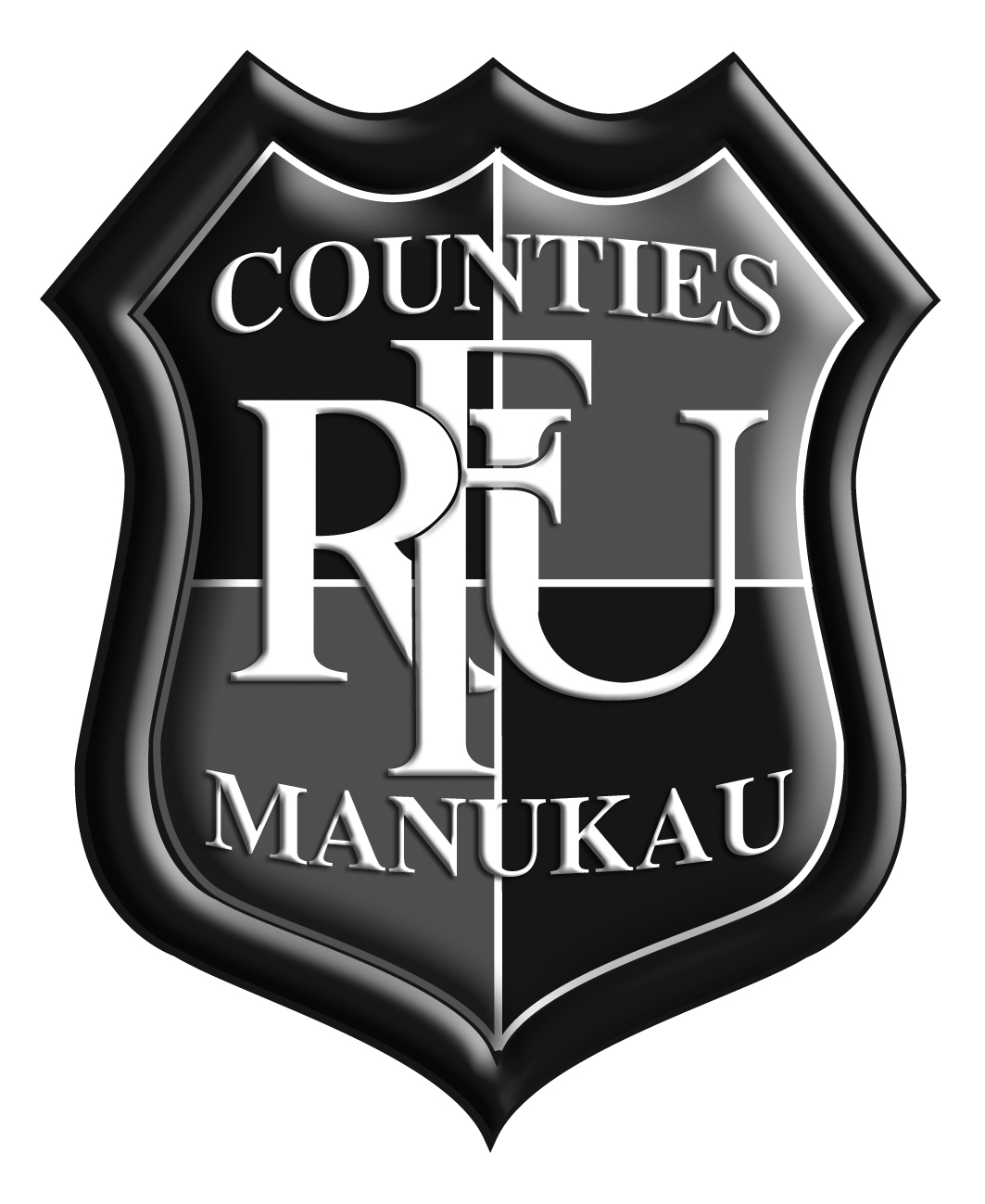 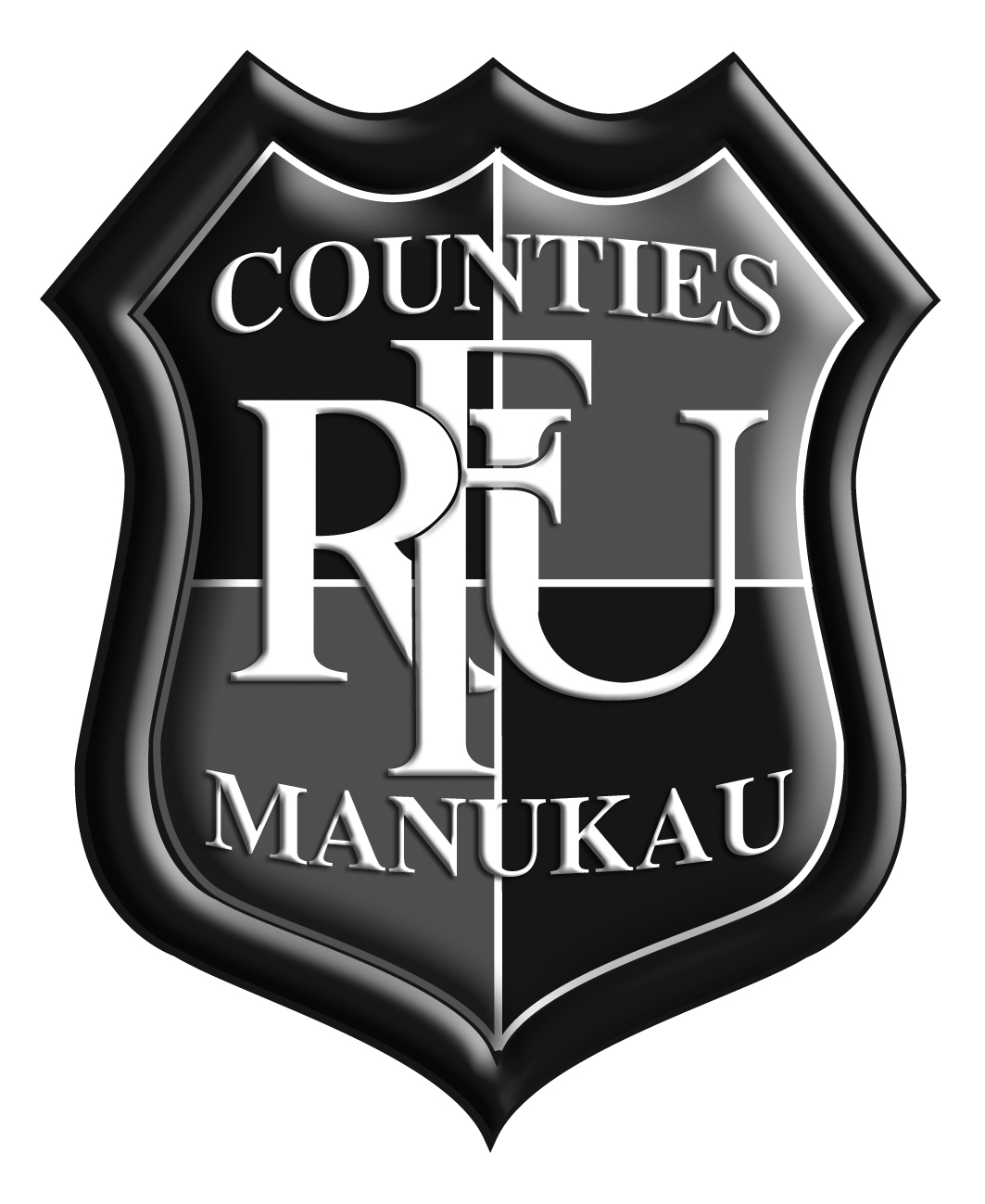 Interim Club Rugby Director 2023Application / Nomination FormNote: Nominations close on 5pm, 14 November 2023 and applications will be sent to all clubs and affiliates who are entitled to vote at the Club Leaders’ Meeting on Wednesday, 22 November, 2023.Please address Nominations marked “Private and Confidential” to:Aaron LawtonChief Executive OfficerCounties Manukau Rugby Football aaron.lawton@steelers.co.nzName:Address:Mobile NumberE-Mail:EducationalQualifications: Experience/Membership:(playing, coaching, refereeing, administration)Business Experience &Strengths:(dates, organisation, role)Directorship Held:Current:Past:Areas where I think I have particular expertise to contribute to the CMRFU Board (please tick)□  Governance                                                     □  Finance                                                        □  Administration                     □  Marketing and Communications □  Commercial Activities including Sponsorship                                  □  Legal                                □  Human Resources             □  High Performance Rugby                              □  Community Rugby                              □  Knowledge of Te ao MāoriAreas where I think I have particular expertise to contribute to the CMRFU Board (please tick)□  Governance                                                     □  Finance                                                        □  Administration                     □  Marketing and Communications □  Commercial Activities including Sponsorship                                  □  Legal                                □  Human Resources             □  High Performance Rugby                              □  Community Rugby                              □  Knowledge of Te ao MāoriAreas where I think I have particular expertise to contribute to the CMRFU Board (please tick)□  Governance                                                     □  Finance                                                        □  Administration                     □  Marketing and Communications □  Commercial Activities including Sponsorship                                  □  Legal                                □  Human Resources             □  High Performance Rugby                              □  Community Rugby                              □  Knowledge of Te ao MāoriOther Interests:Other Interests:Signature of Applicant:  _________________________________________Club and/or Affiliated Body authorising nomination:  __________________________Chair/President signature:  __________________________________________Print Name  ________________________________________________Date:  ____________________Club and/or Affiliated Body seconding nomination:  __________________________Chair/President signature:  __________________________________________Print Name  ________________________________________________Date:  ____________________Signature of Applicant:  _________________________________________Club and/or Affiliated Body authorising nomination:  __________________________Chair/President signature:  __________________________________________Print Name  ________________________________________________Date:  ____________________Club and/or Affiliated Body seconding nomination:  __________________________Chair/President signature:  __________________________________________Print Name  ________________________________________________Date:  ____________________Signature of Applicant:  _________________________________________Club and/or Affiliated Body authorising nomination:  __________________________Chair/President signature:  __________________________________________Print Name  ________________________________________________Date:  ____________________Club and/or Affiliated Body seconding nomination:  __________________________Chair/President signature:  __________________________________________Print Name  ________________________________________________Date:  ____________________